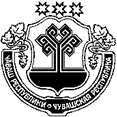 О введении особого противопожарного режимана территории Кудеснерского сельского поселения Урмарского района Чувашской Республики.      В соответствии с Федеральным законом от 21.12.1994 № 69-ФЗ «О пожарной безопасности», Законом Чувашской Республики от 25.11.2005 № 47 «О пожарной безопасности в Чувашской Республике», постановлением Кабинета Министров Чувашской Республики от 01.04.2022 № 127 «Об установлении на территории Чувашской Республики особого противопожарного режима», в целях оперативного реагирования в случаях возникновения пожаров весенне-летний пожароопасный период 2022 года в Кудеснерском сельском поселении администрация Кудеснерского сельского поселения  п о с т а н о в л я е т:1. Установить на территории Кудеснерского сельского поселения Урмарского района Чувашской Республики особый противопожарный режим с введением повышенных требований пожарной безопасности с 15 апреля 2022 г. до особого распоряжения о его отмене.2. Рекомендовать руководителям предприятий и организаций Кудеснерского сельского поселения в рамках своих полномочий:2.1. - принять меры по соблюдению особого противопожарного режима на соответствующих территориях;- разработать планы противопожарных мероприятий по подготовке , объектов экономики, сельскохозяйственного производства к работе в период действия особого противопожарного режима.2.2. В срок до 25 апреля 2022 года организовать и провести комплексные проверки соответствия требованиям пожарной безопасности территории населенного пункта, обратить особое внимание на очистку территорий от сухой растительности и мусора, наличие и приспособленность водоисточников для целей пожаротушения, проездов, возможность использования имеющейся водовозной и землеройной техники. Запретить сжигание мусора и сухой травы на территориях и вблизи населенного пункта, а также стерни на полях.2.3. В срок до 25 апреля 2022 года организовать и провести проверку технического состояния противопожарного водоснабжения на территории населенного пункта и организаций. В состав комиссии по проверке противопожарного водоснабжения приглашать сотрудников пожарной охраны. Принять меры по организации своевременного ремонта и обслуживания оборудования водозаборов, насосных станций, артезианских скважин, неисправных пожарных гидрантов, очистке водоемов, приспособленных для целей пожаротушения, обеспечению подъездов к ним и оборудованию площадками (пирсами) для установки пожарной техники.2.4 На территориях поселения  оповещать  население по  противопожарной пропаганде, раздачей памяток о противовопожарной безопасности и обучение населения мерам пожарной безопасности с проведением собраний (встреч) с населением, в установленном порядке, по разъяснению мер пожарной безопасности.2.5 обеспечить оповещение населения при надвигающейся опасности с использованием средств массовой информации, средств. Организовать звуковой и световой сигнализации, подвижных средств оповещения, подворного обхода; 2.6 у каждого жилого строения устанавливать емкость (бочку) с водой или иметь огнетушитель2.7. Обеспечить строгое соблюдение правил пожарной безопасности при эксплуатации сельскохозяйственной техники в период весенне-полевых работ и заготовки кормов;3. Осуществлять контроль за выполнением противопожарных мероприятий на объектах и в населенном пункте, оказывать методическую помощь руководителям в реализации данного распоряжения.4. Запретить посещение гражданами лесов при IV-V классах пожарной опасности в лесах в зависимости от условий погоды, кроме случаев, связанных с использованием лесов на основании заключенных государственных контрактов, договоров аренды лесных участков, договоров купли-продажи лесных насаждений, государственных заданий на проведение определенных видов работ по обеспечению пожарной и санитарной безопасности в лесах, и иных случаев, предусмотренных государственным заданием, а также связанных с проездом по автомобильным дорогам общего пользования, установить при везде в лес предупреждающие таблички;5. Запретить разведение костров, приготовление блюд на углях, сжигание твердых коммунальных отходов, мусора на землях лесного фонда и прилегающих к ним территориях, выжигание сухой травы, в том числе на земельных участках, непосредственно примыкающих к лесам, к землям сельскохозяйственного назначения, к защитным и озеленительным лесным насаждениям, а также проведение иных пожароопасных работ;6. Закрепить ответственного по предоставлении сельского-хозяйственной техники по поселению в период данного режима КФХ «Владимиров Г.В.» глава КФХ Владимиров Г.В.( по согласованию),  КФХ « Федоров Ю.Б» руководитель Федоров Ю.Б.( по согласованию),КФХ «Яковлев В.Н.» руководитель Яковлев В.Н.(по согласованию) 7.Организовать целенаправленную работу среди населения по вопросам профилактики пожаров в населенных пунктах и лесах, а также пожаров, связанных с неосторожным обращением с огнем. Принять меры к обеспечению исправности источников наружного противопожарного водоснабжения в населенном пункте.8.Считать утратившим силу постановление администрации Кудеснерского сельского поселения №14 от 19.04.2021г. 9. Контроль за исполнением настоящего постановления оставляю за собой.Глава Кудеснерского сельского поселения                        О.Л.НиколаевПлан противопожарных мероприятий по подготовке и эксплуатации объектов,зданий и сооружений администрации Кудеснерского сельского поселенияв весенне-летний период 2022 года№п/пНаименование мероприятийСрокОтветственные1Организовать и провести проверки:- готовность систем наружного водоснабжения первичных средств пожаротушениямайГлава администрацииКудеснерского с/п2Обеспечить подъезд к искусственному водоему для забора водыпостоянноГлава администрацииКудеснерского с/п3Своевременно вывозить ТКО, мусор, освободить проездыпостоянноЖители деревни, руководители предприятий и организаций, глава администрацииКудеснерского с/п4Провести сходы граждан по разъяснению правил пожарной безопасностивесь периодадминистрацияКудеснерского с/п5Разместить противопожарную наглядную агитацию в местах массового скопления людей с раздачей памяток по противопожарной безопасности.май- августадминистрацияКудеснерского с/п6Провести занятия с работниками предприятий, организаций, учреждений по эвакуации из здания в экстренных случаяхпостоянноРуководители предприятий и организаций, глава администрацииКудеснерского с/п